
---------------------------------------------------------------------------------------------------------------------------Bu bölüm UBED Komisyon Üyesi tarafından doldurulacaktır.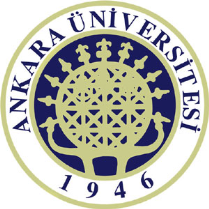 ULUSLARARASI BİLİMSEL ETKİNLİK DESTEK (UBED) BAŞVURU ve DEĞERLENDİRME FORMUBaşvuru
Ankara Üniversitesi Rektörlüğüne,Uluslararası Bilimsel Etkinlik Destek (UBED) İlkelerinin "Desteklenecek Bilimsel Etkinliğin Niteliği" başlıklı 2. Maddesinin ……… bendi uyarınca söz konusu destekten yararlanmak istiyorum. Bu başvurum için  Üniversitemizin herhangi bir biriminden destek almadım. Başvuruma ilişkin olarak istenen belge ve bilgiler ektedir.Gereğini bilgilerinize saygıyla arz ederim.DeğerlendirmeDeğerlendirmeDeğerlendirmeDeğerlendirmeDeğerlendirmeBilimsel Etkinlik Desteği VerilmesiUYGUNDURUYGUN DEĞİLDİRUygun ise Desteklenecek Toplam Rakam
Uygun Değilse Açıklamalar (gerekirse ek sayfaya yazınız)Uluslararası Bilimsel Etkinlik Destek İlkeleriDeğerlendirme KomisyonuTarih: ………./………./20……….